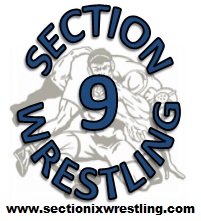 NYS Combined D1 / D2 Individual Rankings #2
Updated January 9, 201299: 1 Kyle Kelly Chenango Forks-4 
       2 Gerard Daly Minisink Valley-9
       3 Jonathon Haas Spencerport-5
       4 Jose Rodriquez Wantagh-8
       5 Steve Sewkumar Long Beach-8
       6 Nick Barberia New Rochelle - 1
       7 Joe Nelson – Oxford - 4
       8 Joe Calderone Walt Whitman-11106: 1 Nick Piccininni Ward Melville-11 
         2 Anthony Orefice Lockport-6 
         3 Eric Orellana Brentwood-11 
         4 Justin Cooksey MacArthur-8
         5 Shawn Berman Albany-2 
         6 Simon Greebel  Hewlitt - 8
         7 Lucas Malmberg Marathon - 4
         8 Freddy Dunau St. Anthony’s-C113:  1 Dylan Realbuto Somers-1 
         2 Corey Jamison Huntington-11 
         3 Mark Raghunandan Long Beach-8
         4 Pat Skinner Kellenberg-C 
         5 William Koll Lansing - 4
         6 Jacob Green Chenango Forks-4
         7 Austin Keough Warsaw-5 
         8 Jeff O’Lena E. Rochester - 5120:  1 T.J Fabian Shoreham River-11
          2 Tristan Rifenburg Norwich - 4
          3 Santo Curatolo Tottenville - PSAL
          4 Justin Corradino Warwick-9
          5 Sean McCabe Connetquot-11
          6 Chris Aaroz Wantagh-8
          7 Brandon Lapi Amsterdam-2
          8 Rocco Russo Frontier - 6126:  1 Nick Tighe  Phoenix - 3
         2 Dylan Caruana Kenmore West-6
         3  Sam Speno Fox Lane-1
         4 Maverick Passaro Eastport MS-11
         5 Al Dierna Webster Schroeder-5
         6 Sam Recco  Lyndonville - 5
         7 Noah Valastro  Hudson Falls - 2
         8 Corey Dake  Lansing - 4132:  1 Nick Kelley Shenendehowa-2
          2 Jamel Hudson St.Anthony’s-C
          3 Tom Page Eden - 6
          4 Tom Dutton Rocky Point-11
          5 Joey Gates Connetquot - 11
          6 Jacob Goddeau  Peru - 7
          7 Nick Mauriello Hauppauge - 11
          8 Wes Blanding Chittenango - 3 138:  1 Quinton Murphy Holley - 5
          2 David Almaviva Shenendehowa-2
          3 Tom Grippi Fox Lane - 1
          4 James Dekrone John Glenn-11
          5 Shane Connolly Warwick - 9
          6 Dan McDevitt Wantagh-8
          7 Alexis Blanco Brentwood - 11
          8 Anthony Finocchiaro – Canastota - 3145:  1 James Kloc Iroquois-6
          2 Nick Hall Longwood-11
          3 Evan Wallace Columbia-2
          4 Jake Srednicki Mahopac - 1
          5 Kyle Wierzbicki Warwick Valley-9
          6 Dale White John Jay East Fishkill-1
          7 Harley Kusse Webster Schroeder-5
          8 Nate Silverthorn General Brown - 3152:  1 Brian Realbuto Somers-1 
         2 Dylan Palacio Long Beach-8 
         3 Derek Pfluger Sandy Creek - 3
         4 Tyler Button Pheonix - 3
         5 John Keck Shoreham-River-11
         6 Steven Maier Spencerport-5
         7 Tristan Hamner Medina - 6
         8 Ben Haas Salamanca - 6160:  1 Chris Nevinger Letchworth - 5
          2 Connor Sutton Lasalle-2
          3 Jorge Jiminez Grand Street-P
          4 Tyler Grimaldi HHHW-11
          5 Aaron Dudley – Hudson Falls - 2
          6 Frank Affronti Wayne-5
          7 Joe Catalano Lake Shore - 6
          8 Matt Pasqualini Fox Lane-1170:  1 Zack Zupan Canastota - 3
          2 Nick Mitchell  Frewsburg - 6
          3 Burke Paddock Warsaw - 5
          4 Troy Seymour Peru-7
          5 Mike Beckwith Greene - 4
          6 Dan Spurgeon Plainedge - 8
          7 Dylan Seybolt Longwood-11
          8 Chris Loew Wantagh-8182:  1 Jacob Berkowitz Scarsdale-1 
          2 Tony Lock Pioneer - 6
          3 Matt Lashway Queensbury-2 
          4 McZiggy Richards Wingate-P
          5 Andrew Jones Plainedge-8
          6 Nick Ballanza John Glenn-11
          7 Alex Wedel Wantagh-8
          8 Keegan Cerwinski Greene - 4195:  1 Tony Fusco Shenendehowa-2 
          2 Reggie Williams Johnson City-4 
          3 Austin Hayes Phoenix - 3
          4 Zack Deikel  Whitehall - 2
          5 Jesse Kozub Brockport-5
          6 John Nickerson Maple Grove - 6
          7  Deon Edmond Kingston-9         
          8 Mike Spinelli Mahopac-1220:  1 Kyle Stanton Greene - 4  
          2 Nick Lupi Huntington-11
          3 Derrek Dalton Indian River-3
          4 Patryk Kopczynski Brooklyn Tech-P
          5 Josh Lackey Fairport-5
          6 Andrew Cole Uniondale-8
          7 Max Antone Niagara Wheatfield - 6
          8 Tyler Lilly New Rochelle-1285:  1 Cole Lampman Shenendehowa-2 
          2 Kacee Sauer Holly - 5
          3 Ethan Stanley Saugerties-9 
          4 El Shaddai Gilmore-VanHoesen Columbia-2 
          5 Sean Barry Hen Hud-1
          6 Evan Kappatos Syosset-8
          7 Brandon Lathrop Kenmore West-6
          8 James Merritt Owego - 4